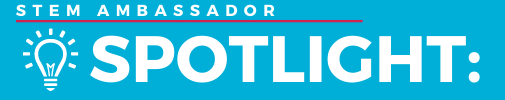 Complete this Spotlight profile Find a suitable photo of yourselfMake sure you include any social media handles if you would like to be tagged when this is shared
Email the completed document and photo to the STEM Ambassadors in Scotland Hub stemambassadors@sserc.scot By completing this document and returning it to your local STEM Ambassador hub you are agreeing to your answers/image being shared (whole or part) on social media, in newsletters and used by your local hub or STEM Learning in any STEM Ambassador related promotion.  Name: Hometown/Area: Job Title:Company Name:Social Media tags:Tell us a fun fact about yourself.  30-80 wordsTell us about your careers journey so far.  100-150 words (Focus on points in your journey where you had to make a decision – what helped you make your decision?  Did you change your mind?  How did you feel?  Key points might include subject choice, plan after school, choosing a job, choosing where to live, changing job etc.)What was your favourite subject in school and why?  50-100 words  (Think about the skills, such as communication, problem solving, teamwork etc, you gained because of this subject as well as the knowledge.  For example, biology was my favourite subject at school and I enjoyed working closely with classmates on experiments.)What subjects/qualifications/skills are useful for your role?  50-100 words(Link these to specific tasks and responsibilities in your role.  For example, Maths is important in my job, everyday I have to use trigonometry to ensure the structure is safe.)What is your favourite thing about your job?  50-100 words(Include an example of a specific day, task or project that sticks out in your mind as a highlight.  For example, one day that sticks out in my mind is when I got to present at a large conference and was acknowledged for my contribution to the field.)What is a normal day in your role like?  100-150 words(Use this opportunity to sell your job to the young people that will read this, what can someone expect to be doing if they were doing your job and include specific examples.  For example, on a daily basis I have a meeting with my team to discuss any issues, recently we had an emergency and we had to quickly solve the problem.)And what does your job title mean?  50-100 words(It is often difficult to understand what a job means if you don’t know the industry/sector – explain your job to someone that has no knowledge of your job, include explanations of level or management responsibilities.)Can you suggest an activity that could be done at home that illustrates an aspect of your work?  Please share links to relevant resources. 